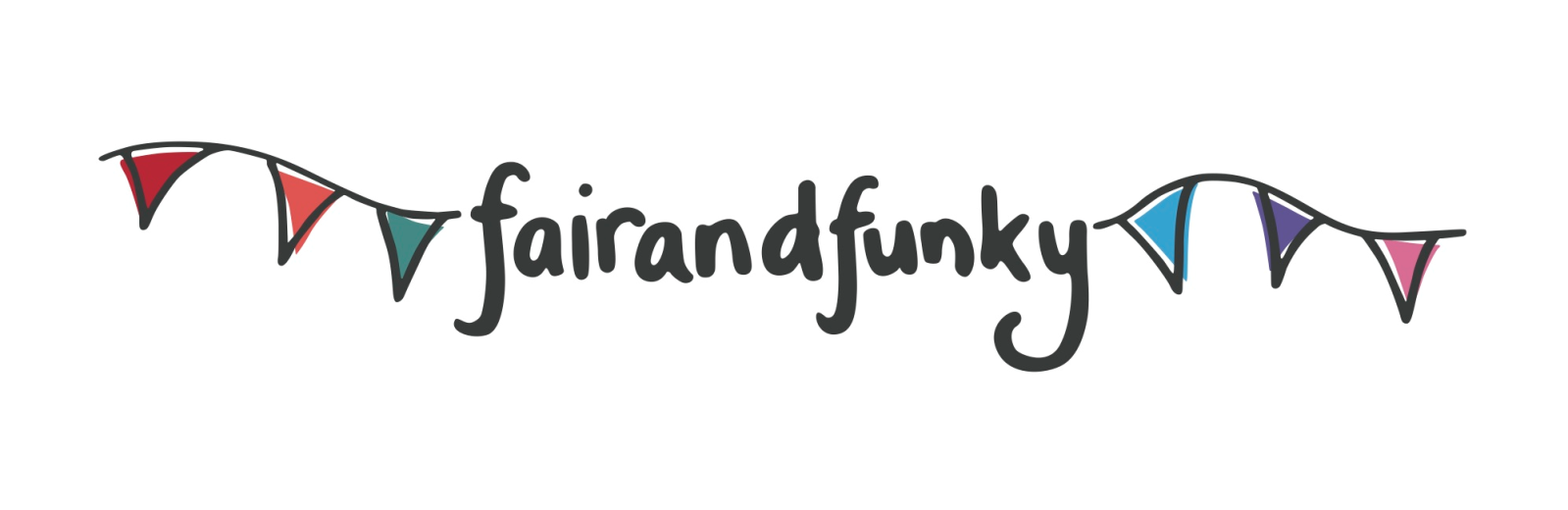 The fairandfunky Fairtrade Conference for SchoolsFriday 28th February 2020: Halifax Minster. BOOKING FORM: PLEASE RETURN ASAP PLACES ARE LIMITEDIMPORTANT INFORMATION: PLACES ARE LIMITED. PLEASE BOOK NOW TO AVOID DISAPPOINTMENT.Each delegate will receive an event bag with Fairtrade goodies! Please return form with payment to: fairandfunky, 78A Greenfield Road, HOLMFIRTH. HD9 2LAPlease note – a second form will follow closer to the time to confirm names of all student and teacher delegates attending the conference.DateFriday 28th February 2020LocationHalifax MinsterTimeRegistration from 9:15am - Event opens - 9:30amEvent closes - 14:30pmCost£125 per school – this includes 8 pupils and 2 teachers10% REDUCTION FOR EARLY BIRD BOOKING OFFERLunchPlease bring a packed lunch for each participantName of SchoolMain contactE-mailPayment detailsPlease tickCheque enclosed for £125Cheque enclosed for £117 10% early bird discountCheques made payable to fairandfunky CICCheques made payable to fairandfunky CIC